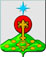 РОССИЙСКАЯ ФЕДЕРАЦИЯСвердловская областьДУМА СЕВЕРОУРАЛЬСКОГО ГОРОДСКОГО ОКРУГАРЕШЕНИЕот 29 августа 2018 года	                  № 60г. Североуральск       О внесении изменений в Решение Думы Североуральского городского округа от 28 октября 2009 года № 151 «Об утверждении Правил землепользования и застройки города Североуральска» Руководствуясь Градостроительным кодексом Российской Федерации, Федеральным законом от 6 октября 2003 года № 131-ФЗ «Об общих принципах организации местного самоуправления в Российской Федерации», Приказом Министерства экономического развития Российской Федерации от 01.09.2014 № 540 «Об утверждении классификатора видов разрешенного использования земельных участков», Уставом Североуральского городского округа, постановлением Администрации Североуральского городского округа от 14.06.2018 г.  № 34 «О проведении публичных слушаний по проекту о внесении изменений в Правила землепользования и застройки города Североуральска», Заключением о результатах проведения публичных слушаний от 02.07.2018 г., Дума Североуральского городского округаРЕШИЛА:1. Внести в Правила землепользования и застройки города Североуральска, утвержденные Решением Думы Североуральского городского округа от 28.10.2009 г.  № 151, следующие изменения:1.1.  В подпункте 2.2.3 пункта 2.2. части 2 статьи 78 условно разрешенный вид использования недвижимости «антенны сотовой, радиорелейной и спутниковой связи» заменить на условно разрешенный вид использования «связь».1.2.  В статье 84:1) основные виды разрешенного использования недвижимости зоны Ж-1 (зона жилых домов усадебного типа с участками) дополнить видом – «блокированные дома с  приквартирными  участками»;2) условно разрешенные виды разрешенного использования недвижимости зоны Ж-5А (зона смешанной застройки среднеэтажных и многоэтажных многоквартирных жилых домов с встроено-пристроенными общественно-торговыми объектами) дополнить видом «объекты гаражного назначения».1.3. В Карте (схеме) градостроительного зонирования города Североуральска части III «Карта градостроительного зонирования территории города Североуральска» Правил землепользования и застройки города Североуральска:1) изменить территориальную зону Ж-5 (зона смешанной застройки срежнеэтажных и многоквартирных жилых домов) и территорию, на которую градостроительный регламент не назначен,  на территориальную зону ОДК (общественно-деловая зона комплексная) в отношении земельных участков, расположенных по адресам: Свердловская область, город Североуральск, улица Максима Горького, дом 33, дом 38, дом 40, улица Первомайская, дом 33, дом 35, дом 46, дом 48, улица Каржавина, дом 12, дом 14, улица Пирогова, дом 67, дом 68, дом 69, дом 70, в соответствии с Генеральным планом города Североуральска, утвержденным решением Думы Североуральского городского округа от 21.12.2012 г. № 152;2) изменить территориальную зону СХ-2 (зона земель сельскохозяйственного использования) на территориальную зону П-5 (производственная зона 5 класса) в отношении территории, прилегающей к земельному участку, расположенному по адресу: Свердловская область, город Североуральск, улица Пирогова, 1 Б, в соответствии с приложением к Решению Думы Североуральского городского округа.2. Установить, что настоящее Решение вступает в силу со дня его официального опубликования. 3. Контроль за исполнением настоящего Решения возложить на депутатскую комиссию Думы Североуральского городского округа по городскому хозяйству и землепользованию (Аниськин В.В.).4. Опубликовать настоящее Решение в газете «Наше слово» и разместить на официальном сайте Администрации Североуральского городского округа.Приложение к Решению Думы Североуральского городского округа от 29.08.2018 г. № 60 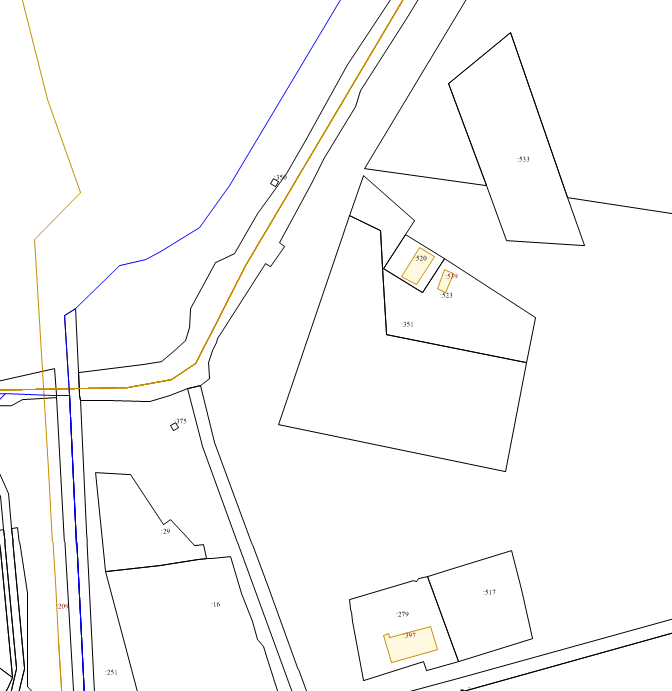 Глава Североуральского городского округа ______________В.П. Матюшенко                                  Председатель ДумыСевероуральского городского округа_____________Е.С. Балбекова